IIPM SCHOOL OF ENGINEERING & TECHNOLOGY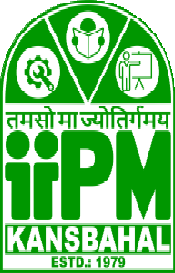 LESSON PLAN: 2020-21Sub: Th.1- Mine Geology-I (MG-I)Branch	:	MiningFaculty name	:	Soumya Ranjan DashSemester	: 5thDuration	:	60 hoursObjective	:Explain the dynamic natural agencies that are constantly moulding the landscape of earth. He will be able to visualize the erosional and depositional landforms created by natural agencies.Distinguish between Igneous, Sedimentary and Metamorphic rocks and their texture and structures.Distinguish and identify the various structures that one may encounter in the field.Underline the importance of crystal structures in the identification and study of minerals.Identify minerals based on their physical properties. They will possess a sound knowledge of silicate structures.Learning Outcome: In majority of the cases, materials that need to be mined in order to reach the hidden treasure are rocks and minerals. It is therefore, essential for a mining engineer to have the basic knowledge of geology.Books Suggested:Textbook of Geology	P.K MukharjeeTextbook of GeologyEngineering GeologyG.B. Mohapatra K M BangerSignature ofFaculty Member	HOD	Principal/ DirectorSl. NoChapterProposed Week for TeachingLecture No.Sub. TopicImportant Teaching PointsContent Source0101PhysicalIntroduction to Geology0101GeologyPhysicalDescription ofK.M. Banger, P27-0202Geologyweathering and erosionof rocks and minerals in30Savindra Singh,natureP247-2561STPhysicalErosional landformsK.M. Banger, P33-03I03Geologyproduced by windactivities34G.B. Mahapatra,P58-60PhysicalDepositional landformsK.M. Banger, P34-0404Geologyproduced by windactivities35G.B. Mahapatra,P60-62052ND01PhysicalErosional landformsK.M. Banger, P36-052ND01Geologyproduced by river and39stream.G.B. Mahapatra,P52-56PhysicalDepositional landformsK.M. Banger, P39-0602Geologyproduced by river andstream42G.B. Mahapatra,P56-570703Physical GeologyDifferentiate between glacier and icebergSavindra Singh, P478PhysicalErosional landformsK.M. Banger, P50-0804Geologyproduced by glacier52G.B. Mahapatra,P65-66PhysicalDepositional landformsK.M. Banger, P53-0901Geologyproduced by glacier54G.B. Mahapatra,P66-67103RD02Physical GeologyDefinition of moraine.K.M. Banger, P53 Savindra Singh,P485-4861103Physical GeologyDescription of different type of moraineK.M. Banger, P53 Savindra Singh, P485-4861204PhysicalRevision of Physical1204GeologyGeology---------1301Physical GeologyDiscussion and class presentation of Chapter 1 by students---------1402Physical GeologyUnit Test (Chapter 1)---------144TH02154TH03Physical GeologyDoubt Clearing Class (Chapter 1)---------PetrologyMeaning of PetrologyP.K. Mukerjee,1604and definition of RockP74-75G.B. Mahapatra,P183PetrologyDistinguish betweenP.K. Mukerjee,1701Rock and mineralsP74-75G.B. Mahapatra,P1831802PetrologyRock formation and Rock cycleK.M. Banger, P16318II5TH02II5THPetrologyStudy about Igneous,K.M. Banger,1903Sedimentary andMetamorphic RocksP163Savindra Singh,P140-141PetrologyTexture of IgneousK.M. Banger,2004RockP165-169P.K. Mukerjee,P89-96216TH01PetrologyStructure of Igneous RockK.M. Banger, P165-1692202PetrologyStructures of Sedimentary RocksK.M. Banger2303PetrologyStructures of Sedimentary RocksK.M. Banger2404PetrologyVarious structure in Metamorphic RockK.M. Banger257TH01PetrologyRevision of PetrologyK.M. Banger267TH02PetrologyDoubt Clearing andclass presentation of Chapter 2 by students---------------------277TH03PetrologyUnit Test (Chapter 2)---------------------28III7TH04Structural GeologyDefination of Dip & Strike. Difference between true dip andapparent dip.K.M. Banger, G.B. Mahapatra29III8TH01Structural GeologyClassification of folds and their descriptionK.M. BangerG.B. Mahapatra30III8TH02Structural GeologyDescription of various types of fault.K.M. BangerG.B. Mahapatra31III8TH03Structural GeologyDescription of various type of unconformity.Description of various joints.K.M. BangerG.B. Mahapatra32III8TH04Structural GeologyDoubt Clearing and class presentation ofChapter 3 by students----------------33III9TH01Structural GeologyUnit Test (Chapter 3)--------------34IV9TH02Element of CrystallographyIntroduction to crystallographyK.M. BangerG.B. Mahapatra35IV9TH03Element of CrystallographyDefinition of crystal and nomenclature ofdifferent elements present in a crystalK.M. BangerG.B. Mahapatra36IV9TH04Element of CrystallographySymmetry elementsK.M. BangerG.B. Mahapatra37IV10TH01Element of CrystallographyParameter and IndicesK.M. BangerG.B. Mahapatra38IV10TH02Element of CrystallographyMiller’s IndicesK.M. BangerG.B. Mahapatra39IV10TH03Element of CrystallographyDifferent types of crystal systemK.M. BangerG.B. Mahapatra40IV10TH04Element of CrystallographySymmetry Elements of Isometric systemK.M. BangerG.B. Mahapatra4111TH01Element of CrystallographyForms present in Isometric systemK.M. BangerG.B. Mahapatra4211TH02Element of CrystallographyRevision of Crystallography--------------4311TH03Element of CrystallographyDiscussion and class presentation of Chapter 4 by students---------------4411TH04Element of CrystallographyUnit Test (Chapter 4)----------------4512TH01Element of CrystallographyDoubt Clearing Class (Chapter 4)----------------46V12TH02Elements of MineralogyIntroduction to Mineralogy and definition of MineralK.M. BangerG.B. Mahapatra47V12TH03Elements of MineralogyDescription of physical properties of minerals.K.M. BangerG.B. Mahapatra48V12TH04Elements of MineralogyDescription of physical properties of minerals.K.M. BangerG.B. Mahapatra49V13TH01Elements of MineralogyOptical properties of minerals.K.M. BangerG.B. Mahapatra50V13TH02Elements of MineralogySilicate structures (Neso, soro, Cyclo)K.M. BangerG.B. Mahapatra51V13TH03Elements of MineralogySilicate structures (Ino, Phylo, Tekto)K.M. BangerG.B. Mahapatra52V13TH04Elements of MineralogyClassification of Minerals into differentgroupsK.M. BangerG.B. Mahapatra53V14TH01Elements of MineralogyOlivineK.M. BangerG.B. Mahapatra54V14TH02Elements of MineralogyQuartzK.M. BangerG.B. Mahapatra55V14TH03Elements of MineralogyFeldsparK.M. BangerG.B. Mahapatra56V14TH04Elements of MineralogyPyroxeneK.M. BangerG.B. Mahapatra57V15TH01Elements of MineralogyRevision of Mineralogy----------------58V15TH02Elements of MineralogyDiscussion and class presentation of Chapter5 by students---------------59V15TH03Elements of MineralogyUnit Test (Chapter 5)------------------60V15TH04Elements of MineralogyDoubt Clearing Class (Chapter 5)----------------